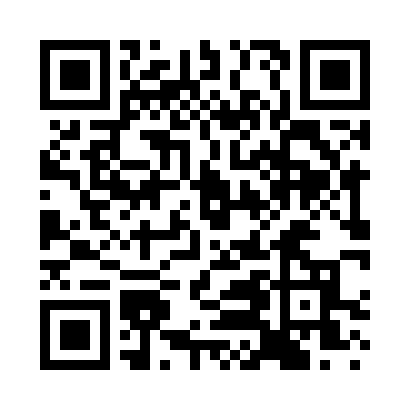 Prayer times for Golden Arrow, Nevada, USAMon 1 Jul 2024 - Wed 31 Jul 2024High Latitude Method: Angle Based RulePrayer Calculation Method: Islamic Society of North AmericaAsar Calculation Method: ShafiPrayer times provided by https://www.salahtimes.comDateDayFajrSunriseDhuhrAsrMaghribIsha1Mon3:565:2812:504:458:139:452Tue3:575:2812:514:458:139:443Wed3:575:2912:514:458:139:444Thu3:585:2912:514:458:129:445Fri3:595:3012:514:458:129:436Sat4:005:3112:514:458:129:437Sun4:005:3112:524:458:129:428Mon4:015:3212:524:458:119:429Tue4:025:3212:524:458:119:4110Wed4:035:3312:524:468:119:4011Thu4:045:3412:524:468:109:4012Fri4:055:3412:524:468:109:3913Sat4:065:3512:524:468:099:3814Sun4:075:3612:524:468:099:3815Mon4:085:3612:534:468:089:3716Tue4:095:3712:534:468:089:3617Wed4:105:3812:534:468:079:3518Thu4:115:3912:534:468:069:3419Fri4:125:3912:534:458:069:3320Sat4:135:4012:534:458:059:3221Sun4:145:4112:534:458:049:3122Mon4:155:4212:534:458:049:3023Tue4:165:4312:534:458:039:2924Wed4:175:4312:534:458:029:2825Thu4:185:4412:534:458:019:2726Fri4:205:4512:534:458:019:2627Sat4:215:4612:534:448:009:2528Sun4:225:4712:534:447:599:2329Mon4:235:4812:534:447:589:2230Tue4:245:4812:534:447:579:2131Wed4:255:4912:534:437:569:20